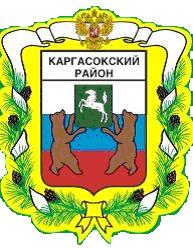 МУНИЦИПАЛЬНОЕ ОБРАЗОВАНИЕ «Каргасокский район»  ТОМСКАЯ ОБЛАСТЬ                               ДУМА КАРГАСОКСКОГО РАЙОНАЗаслушав информацию главного врача ОГБУЗ «Каргасокская РБ» Винокурова С.С., начальника Управления образования, опеки и попечительства муниципального образования «Каргасокский район» Лактионовой Т.В., начальника Отдела культуры и туризма Администрации Каргасокского района Обендерфер Ж.Г. о ходе реализации национальных проектов в муниципальном образовании «Каргасокский  район» за 2022 год,РЕШИЛА:1. Принять информацию о ходе реализации национальных проектов в муниципальном образовании «Каргасокский  район» за 2022 год к сведению.2. Настоящее решение официально опубликовать (обнародовать) в порядке, установленном Уставом муниципального образования «Каргасокский район».                                                      РЕШЕНИЕ                                                      РЕШЕНИЕ                                                      РЕШЕНИЕ20.04.2023           № 185с. Каргасокс. КаргасокО ходе реализации национальных проектовв муниципальном образовании «Каргасокский  район» за 2022 год Председатель ДумыКаргасокского района            И.В. Кирин И.о. Главы Каргасокского района        А.Ф.Шамраев 